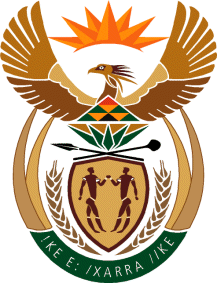 MINISTRY OF DEFENCE & MILITARY VETERANSNATIONAL ASSEMBLYQUESTION FOR WRITTEN REPLY1003.	Mr D J Maynier (DA) to ask the Minister of Defence and Military Veterans:(1)	How many (a) flights and (b) ferry flights were undertaken by her predecessor using (i) chartered aircraft and (ii) any other specified aircraft operated by the (aa) SA Air Force and (bb) SA Air Force Reserve (aaa) in the (aaaa) 2010-11 (bbbb) 2011-12 and (cccc) 2012-13, (dddd) 2013-14 financial years and (bbb) from 1 April 2014 up to the latest date for which information is available;(2)	what (a) was the cost and (b) is the breakdown of such cost for each specified flight in each financial year?			NW1163ERESPONSEI responded to this question during the debate on the Adjustments Appropriation Bill of 2014, held on 20 November 2014, and I refer you to the Hansard and my detailed response to this question as captured therein.    